  30.3 PREPARATION OF CASH FLOW STATEMENT (i) Operating ActivitiesCash flow from operating activities are primarily derived from the principal revenue generating activities of the enterprise. A few items of cash flows from operating activities are :Cash receipt from the sale of goods and rendering services.Cash receipts from royalties, fee, Commissions and other revenue.Cash payments to suppliers for goods and services.Cash payment to employees(vi) Cash payment or refund of Income tax.Determination of cash flow from operating activitiesThere are two stages for arriving at the cash flow from operating activitiesStage-1Calculation of operating profit before working capital changes, It can be calculated in the following manner.Net profit before Tax  and extra  ordinary Items	xxxAdd Non-cash and non operating Itemswhich have already been debited to profit and Loss Account i.e.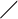 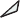 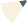 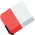 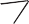 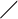 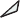 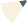 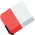 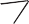 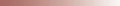 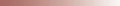 Less : Non-cash and Non-operating Items which have already been credited to Profit and Loss Account i.e.Stage-IIAfter getting operating profit before working capital changes  as  per  stage I, adjust increase or decrease in the current assets and current liabilities.The following general rules may be applied at the time of adjusting current assets and current liabilities.Current assetsAn increase in an item of current assets causes a decrease in cash inflow because cash is blocked in current assets.A decrease in an item of current assets causes an increase in cash inflow because cash is released from the sale of current assets.Current liabilitiesAn increase in an item of current liability causes a decrease in cash outflow because cash is saved.A decrease in an item of current liability causes increase in cash out flow because of payment of liability.Thus,Illustration 1The net Income reported in  the  Income  Statement  for  the  year  was  Rs. 110,000 and depreciation of fixed assets for the year was Rs. 44000. The balances of the current assets and current liabilities at the beginning and end of the year are as follows. Calculate cash from operating activities.MODULE - 6AAnalysis of Financial StatementsEnd  of the year	Beginning of the year Amount		Amount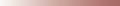 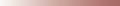 (Rs.)	(Rs.) 		 Notes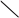 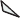 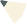 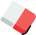 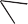 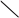 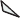 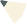 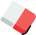 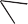 Current ItemsCash	130,000	140,000Debtors	200,000	180,000Inventories	290,000	300,000Prepaid expenses	15,000	16,000Account payables	102,000	1,16,000SolutionCash from operating ActivitiesStep - IIInvesting ActivitiesInvesting Activities refer to transactions that affect the purchase and sale of fixed or long term assets and investments.Examples of cash flow arising from Investing activities areCash payments to acquire fixed AssetsCash receipts from disposal of fixed assetsCash payments to acquire shares, or debenture investment.Cash receipts from the repayment of advances and loans made to third parties.Thus, Cash inflow from investing activities areCash sale of plant and machinery, land and Building, furniture, goodwill etc.Cash sale of investments made in the shares and debentures of other companiesCash receipts from collecting the Principal amount of loans made to third parties.Cash outflow from investing activities are :Purchase of fixed assets i.e. land, Building, furniture, machinery etc.Purchase of Intangible assets i.e. goodwill, trade mark etc.Purchase of shares and debenturesPurchase of Government BondsLoan made to third partiesIllustration 2From the following information calculate the cash flow from investing activitiesAdditional Information :During the year a machine costing Rs 40,000 with this accumulated depreciation Rs 24000 was sold for Rs 20,000Patents were written off to the extent of Rs 40,000 and some patents were sold at a profit of Rs 20,000Solution.Cash Flow from Investing ActivitiesMachinery A/cPatent A/cStep- IIIFinancing ActivitiesThe third section of the cash flow statement reports the cash paid and received from activities with non-current or long term liabilities andshareholders Capital. Examples of cash flow arising from financing activities areCash proceeds from issue of shares or other similar instruments.Cash proceeds from issue of debentures, loans, notes, bonds, and other short-term borrowingsCash repayment of amount borrowed Cash Inflow from financing activities areIssue of Equity and preference share capital for cash only.Issue of Debentures, Bonds and long-term note for cash only Cash outflow from financing activities are :Payment of dividends to shareholdersRedemption or repayment of loans i.e. debentures and bondsRedemption of preference share capitalBuy back of equity shares.Illustration 3From the following information. Calculate the Cash from financing activities:Additional Information : Interest paid on debentures Rs10000.Solution. Calculation of Cash from financing activitiesMODULE - 6AAnalysis of Financial StatementsNotesIllustration 4Classify the following into cash flows from operating activities investing activities financing activitiesCash sale of goodsCash paid to suppliers of raw materialCash payments of salaries and wages to employees.Cash payment to acquire fixed assetsCash proceeds from issues of shares at premium.Payment of dividendInterest received on investmentInterest on debenturePayment of income taxCash payment of a long term loanSolutionCash Flow from operating ActivitiesCash sale of goods : Normal business activity of selling Inventories or goods (Cash inflow)Cash paid to suppliers of raw materialsRoutine payments for purchasing the goods (Cash outflow)Cash payment of salaries and wages :Cash payments to employees for their services in the office (Cash outflow)(i) Payment of Income Tax : Payment of tax on business Income (Cash outflow)Cash Flow from investing ActivitiesCash payment to acquire fixed assets : Purchase of long term assets (Cash outflow)Interest received on Investment : it is an Income on Investment (Cash inflow)Cash Flow from financing ActivitiesCash proceeds from issuing shares at premium : (Cash inflow)Payment of dividends : It is related to issue of share capital, a (Cash outflow)Interest paid on debentures : Payment associated with loan capital (Cash outflow)(i) Cash payment of a long term loan : Redemption of loan or borrowed capital (Cash outflow) INTEXT QUESTIONS 30.3 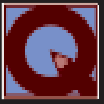 Classify the following items into (i) Operating (ii) Investing and Financing activities.Refund of income taxPayment of dividend to shareholderPurchase of land and buildingPurchase of plantInterest paid on debentures.  30.4 TREATMENT OF SPECIAL ITEMS (i) Payment of Interim DividendsThe following procedure is followedThe amount of interim dividend paid during the year is shown as outflow of cash in cash flow statement.It will be added back to the profits for the purpose of calculating cash provided from operating activities.No adjustment is necessary if the cash provided from operating activities is calculated on the basis of revised figure of net profit.Proposed dividendThe dividend is always declared in the general meeting after the preparation of Balance Sheet. It is therefore, a non-operating item which should not be permitted to affect the calculation of cash generated by operating activities. Thus, the amount of proposed dividends would be added back to current years profit and payments made during the year in respect of dividends would be shown as an outflow of cash.Share CapitalThe increase in share capital is regarded as inflow of cash only when there is a increase in share capital. For example, if a company issues 10000 equity shares of Rs.10 each for cash only, Rs. 100,000 would be shown as inflow of cash from financing activities. Similarly, the redemption of preference share is an outflow of cash. But where the share capital is issued to finance the purchase of fixed assets or the debentures are converted into equity shares there is no cash flow. Further, the issue of bonus shares does not cause any cash flows.Purchase or sale of fixed AssetsThe figures appearing in the comparative balance sheets at two dates in respect of fixed assets might indicate whether a particular fixed asset has been purchased or sold during the year. This would enable to determine the inflows or outflows of cash. For example, If the plant and machinery appears at Rs 60,000 in the current year and Rs.50,000 in the previous year, the only conclusion, in the absence of any other information is that there is a purchase of fixed assets for Rs.10000 during the year. Hence, Rs.10000 would be shown as outflow of cash.Provision for TaxationIt is a non-operating expenses or an item of appropriation in the Income statement/Profit and Loss Account and therefore should not be allowed to reduce the cash provided from operating activities. Hence, if the profit is given after tax and the amount of the provision for tax made during the year is given, the same would be added back to the current year profit figure.In the cash flow statement, the tax paid would be recorded separately as  an outflow of cash. The item of provision for taxation, would not be treated as current assets.Sometimes, the only information available about provision for taxation is two figures appearing in the opening balance sheet and closing balancesheet. In such a case the figure in the opening balance sheet is treated as  an outflow of cash while the figure in the closing balance sheet is treated as a non-cash and non-operating expense and thus is added back to net Income figure to find out the cash provided from operating activities.Illustration 5The comparative balance sheets of Bansal Private Limited at two different dates provide the following information.2006	2007Assets	Amount (Rs)	Amount (Rs) Plant and machinery		1350000		1440000It is informed that depreciation amounting to Rs. 60,000 has been provided during the year. Find the changes that have taken place in the asset and also state their effect on cash flows.Solution :In order to identify the transaction affecting the asset account, the proper procedure is to prepare the plant and machinery account as shown below:Plant and machinery AccountNoteIn the absence of specific information, it may be presumed that the additional machinery was purchased for Rs.1,50,000.The amount spent on the plant and machinery represents a reduction  in the cash and its equivalent. It is, therefore, an example of outflow  of cash.Illustration 6In the comparative balance sheet of Wilson Pvt., the position of Building Account is given as under.Additional InformationA part of the building of Rs.74,000 was sold for Rs.60,000. The accumulated depreciation on building sold was Rs.20,000 Analyse the transaction.SolutionThe different transactions affecting the building account are to be identified by preparing the following accounts :Building AccountDr	Cr.Accumulated Depreciation AccountDr	Cr.NoteThe gain on sale of building (i.e. Rs 6000) would be deducted from the reported Income (or profit)Purchase of building for Rs.144,000 is identified from the balancing figure in the Building account as an outflow of cash.Rs.110,000 a charge to Profit and Loss Account is non-cash expenses and would be added back to the reported net income (profit)Illustration 7The following information is given to you about the provision for taxation for 2006 and 2007 of M/s Gill Private (Pvt) Limited (Ltd.).Net Income for the year 2006 is Rs.50,000How would you deal with this item assuming it as non-current liability?SolutionProvision for the year 2006 is an outflow of cash. Provision for the 2007 shall be dealt with as followsRs.Illustration 8The following relevant Information is obtained from the book of Venugopalan Limited (Ltd.).The amount of tax paid during 2007 amounted to Rs.40000. How would you deal with this item presuming to be non current? You are also given net profit after taxation was Rs.80000.SolutionTo solve this problem, one should find out the amount of provision for tax charged to Profit and Loss Account in the year 2007.Provision for Taxation AccountDr	CrRs. 40000 is an outflow of cashCash provided from operating activities will be calculated asNet  Income after taxation	80000Add: Provision for taxation treated as non-cash expense	60,000140,000Illustration 9The following comparative balance sheets contain the relevant information about provision for taxation.You are informed that Rs. 50,000 was charged to Profit and Loss Account for the year 2007. Ascertain how much cash was used.SolutionProvision for Taxation AccountDr	CrNote :Rs. 40,000 would be shown as an outflow of cashRs. 50,000 would be treated as non cash expense and added back to net Income figure to compute cash provided from operations.Illustration 10From the summarised cash account of ABC Limited (Ltd.) prepare cash flow statement for the year ended 31st December 2006 in accordance with AS-3 (Revised) using the direct method and indirect method. The company does not have any cash equivalents :Summarised Cash A/cAdditional information : Net profit  before  tax  for  the  year  2006  was Rs 500000.Solution :Cash flow statement of ABC Ltdfor the year ended 31st December 2006 (Indirect method)Cash Flow Statement (Direct Method) of ABC Ltd. for the year ended 31st December 2006Illustration 11From the following Information, you are required to prepare the cash flow statement of Classic Ltd. for the year ended 31st March (both methods) :Balance Sheets as at 31st MarchProfit  and  loss Accountfor the year ended 31st March 06Dr.	Cr.MODULE - 6AAnalysis of Financial StatementsSolutionCash Flow Statement (Direct Method) for the year ended, March 31, 2006NotesWorking  Notes :Debtors A/cDr.	Cr.Creditors A/cDr.	Cr.Fixed  Assets A/cCash flow Statement (Indirect Method) For the year ended march, 31, 2006Working Notes :Fixed Assets A/cProvision for Tax Account (Tax Payable A/c)Dr.	Cr.Limitations of cash flow statementThough it is true that cash flow statement is very useful now-a-days and serves many purposes. But it is necessary to take certain precautions while making use of this important tool. The reason is that misleading conclusions might be found by not properly relating net income figure to the cash flow. Some of the significant limitations of Cash Flow Statement are given below:It is very difficult to precisely define the term ‘cash’There are controversies over a number of items like cheques, stamps, postal orders etc. to be included in cash or not.As the present business moves from the cash basis to accrual basis, the prepaid and credit transactions might be represented an increase in working capital and it would be misleading to equate net income to cash flow because a number of non cash items would affect the net income. INTEXT QUESTIONS 30.4 Fill in the blanks with suitable word/wordsProvision  for taxation is	expenses.Increases in share capital is ...........................purchase of fixed assets is ...........................Decrease in share capital is ...........................(v)	Sale a fixed assets is ...........................(vi)	Issue of debentures is  ...........................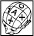 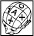 Cash flow statement deals with flow of cash which includes cash equivalent as well as cash.Cash flow statement is a summary of cash receipts and disbursements during a certain period.Cash flow statement is prepared as per AS-3 (Revised).There are two methods for preparing cash flow statement : (i) Direct method (ii) Indirect method.Cash flow statement shows three categories of cash inflows and outflows i.e. (i) Operating activities (ii) Investing activities (iii) Financing activitiesOperating activities are the revenue generating activities of the enterprise.Investing activities constitute the acquisition and disposal of long term assets and other investments not included in cash and its equivalents.Financing activities are activities that result in change in the size and composition of the share capital and borrowings of the enterprise.The cash flows from extraordinary items are to be stated separately as arising from operating, investing and financing activities.MODULE - 6AAnalysis of Financial Statements  TERMINAL QUESTIONS 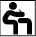 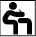 NotesWhat do you mean by Cash Flow Statement? State main objectives of cash flow statement.Define cash as per AS-3 (revised). How the various activities are classified as per AS-3 revised while preparing cash flow statement.Give three examples of operating activities.Give two examples of investing activities.Presented below is the comparative balance sheets of Anjali Ltd. as on 31st March 2007 ANSWERS TO INTEXT QUESTIONS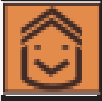 Activity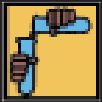 Visit the office of a joint stock company and study the cash flow statement prepared by the company. Prepare a list of already possible items (two each) that may increase and decrease the fund fromOperating activitiesInvesting activitiesFinancing activitiesDepreciationAmortisation of intangible assetsxxxxxxLoss on the sale of Fixed assets.Loss on the sale of Long term InvestmentsxxxxxxProvision for taxDividend paidxxxxxxxxxxxxProfit on sale of fixed assetsxxxProfit on sale of Long term investmentxxxxxxOperating profit before working Capital changes.xxxDetailsAmount (Rs.)Net Income1,10,000Adjustment for non cash and Non-operating itemsAdd Depreciation44,000Operating Profit before154,000working capital changesCurrent Assets :Add : (a) Decrease  in inventories	10,000(b) Decrease in prepaid expenses	100011000165,000Deduct : (a) Increase  in Debtors	(20,000)Current liabilities(b) Decrease in  Account payables	(14,000)34,000Net Cash flow fromoperating Activities131,000ParticularsOpeningClosingMachinery (at cost)400,000420,000Accumulated Depreciation100,000110,000Patents280,000160,000ParticularsInflow from sale of machineryRs20,000Inflow from sale of patent (2)100000120000Outflow on purchase of machinery (1)(60000)Net cash flow from investing activities60000Working notesBalance b/dProfit and Loss A/c(Profit on sale of machine) Bank A/c400000400060000Bank (Inflow)Accumulated depreciation (Depreciation on machinery sold) Balance c/d20,00024000420000Balance b/dProfit and Loss A/c(Profit on sale of machine) Bank A/c464000Bank (Inflow)Accumulated depreciation (Depreciation on machinery sold) Balance c/d464000Balance b/d280000Bank A/c (Inflow)100000Profit and Loss A/c20000Balancing figure40000(Profit)Profit and Loss A/c160000Balance c/d30000030000031.12.200631.12.2007ParticularsRsRsEquity share capital400,000500,00010% debentures150,000100,000Securities premium4000050000ParticularsCash proceeds from the issue of shares (Including premium)Interest paid on debenture Redemption of debentureRs100005000011000060,000ParticularsCash proceeds from the issue of shares (Including premium)Interest paid on debenture Redemption of debentureRs100005000050,000ParticularsAmountParticularsAmountBalance b/d1350000Depreciation (given)60,000Bank A/c150000Balance c/d1440000(New machine purchased)15000001500000Liabilities2006Amount Rs.2007Amount Rs.Assets2006Amount Rs.2007Amount Rs.Accumulated depreciation (Building)700000790000Building38400003910000ParticularsAmountParticularsAmountBalance b/dProfit and loss Account (gain on sale)Bank  A/c Purchase (outflow)38400006000144000Cash (Inflow)Accumulated Depreciation A/cBalance c/d60000200003910000Balance b/dProfit and loss Account (gain on sale)Bank  A/c Purchase (outflow)3990000Cash (Inflow)Accumulated Depreciation A/cBalance c/d3990000ParticularsAmountParticularsAmountBuilding A/c Balance c/d20000790000Balance b/dProfit and Loss A/c700000110000Building A/c Balance c/d810000Balance b/dProfit and Loss A/c810000Liabilities20062007Provision for taxationRs15000Rs20000Net Income for the 200750,000Add provision for Taxation for 200720000Cash provided from operating activities70,000Liabilities20062007Provision for TaxationRs50000Rs70000ParticularsAmountRs.ParticularsAmount Rs.Bank (payment)40,000Balance b/d50000Balance c/d70000Profit and loss A/c60000(Balances Figure)110000110,000Labilities2006Rs.2007Rs.Provision for Taxation2000030000ParticularsAmount RsParticularsAmount RsBank (Balancing figure) Balance c/d4000030000Balance b/dProfit and Loss Account2000050000Bank (Balancing figure) Balance c/d70000Balance b/dProfit and Loss Account70000ParticularsAmount (Rs. 000)ParticularsAmount (Rs. 000)Balance on 1.1.200650Payment to Suppliers2000Issue of equity shares300Purchase of fixed assets200Receipts from customers2800Overhead expenses200Sale of fixed assets100Wages and salaries100Taxation250Dividend50Repayment of Bank Loan300Balance on 31.12.200615032503250Rs 000Rs 000A. Cash flow from operating activitiesNet profit before tax500Income tax paid(250)Net cash from operating activities250B. Cash flow from investing activitiesPurchase of fixed assets(200)Sale of fixed assets100Net cash used in investing activities(100)C. Cash flow from financing activities :Issue of equity shares300Repayment of bank loan(300)Dividend paid(50)Net cash used in financing activities(50)Net increase in cash (A+B+C)100(Net cash inflow from activities)Rs 000Rs 000A. Cash flows from operating activitiesCash receipts from customers2800Cash payments to suppliers(2000)Cash paid for wages and salaries(100)Cash paid for overhead expenses(200)Income tax paid(250)Net cash from operating activities250B. Cash flows from investing activitiesPurchase of fixed assets for cash(200)Proceeds from sale of fixed assets100Net cash used in investing activities(100)C. Cash flows from financing activitiesProceeds from issue of equity shares300Payment of bank loan(300)Dividend paid(50)Net cash used in financing activities(50)Net increase in cash (A+B+C)100i.e. Net cash from activitiesCash at the beginning 	50 Cash at the end150Liabilities2005Rs.2006Rs.Assets2005Rs.2006Rs.Share Capital70,00070,000Fixed Assets50,00091,000Secured Loans-40,000Inventory1500040,000Creditors14,00039,000Debtors5,00020,000Tax payable1,0003,000Cash20,0007,000Profit & Loss A/c7,00010,000Prepaid expenses2,0004,00092,000162,00092,0001,62,000ParticularsArmount Rs.ParticularsAmount Rs.Opening Stock15,000Sales100,000Purchases98,000Closing Inventory40,000Gross profit c/d270001,40,0001,40,000General Expenses11,000Gross profit c/d27000Depreciation8,000Provision for tax4,000Net Profit c/d4,00027,00027,000Dividend (interim)1,000balance b/d7,000balance c/d10000Net profit b/d4,00011,00011,000ParticularsAmount Rs.ParticularsAmount Rs.Balance b/d5,000Cash A/c (Received)85000(Bal. Fig.)Sales A/c (Credit)1,00,000Balance c/d20,0001,05,0001,05,000ParticularsAmount Rs.ParticularsAmount Rs.Cash A/c73,000Balance b/d14,000(Bal. Fig.)Balance c/d39,000Purchases A/c98,0001,12,0001,12,000ParticularsAmount RsAmount RsBalance b/dPurchase of fixed asset50,00049,000Depreciation Balance c/d8,00091,000Balance b/dPurchase of fixed asset99,000Depreciation Balance c/d99,000ParticularsParticularsRs.(A)	Cash flow from Operating Activities : Net profit as per Profit and Loss A/cAdd : Provision for Tax (See provision for Tax Account) Net profit be fore TaxAdd : DepreciationOperating profit before working Capital ChangesAdd : Decrease in Current Assets or Increase in Current liabilities Increase in CreditorsLess : Increase in current assets or Decrease in Current liabilities Increase in DebtorsIncrease in Inventory Increase in prepaid expensesCash from Operating Activities Taxes paidNet cash from Operating Activities25000(15000)(25000)(2,000)4,000(A)	Cash flow from Operating Activities : Net profit as per Profit and Loss A/cAdd : Provision for Tax (See provision for Tax Account) Net profit be fore TaxAdd : DepreciationOperating profit before working Capital ChangesAdd : Decrease in Current Assets or Increase in Current liabilities Increase in CreditorsLess : Increase in current assets or Decrease in Current liabilities Increase in DebtorsIncrease in Inventory Increase in prepaid expensesCash from Operating Activities Taxes paidNet cash from Operating Activities25000(15000)(25000)(2,000)4,000(A)	Cash flow from Operating Activities : Net profit as per Profit and Loss A/cAdd : Provision for Tax (See provision for Tax Account) Net profit be fore TaxAdd : DepreciationOperating profit before working Capital ChangesAdd : Decrease in Current Assets or Increase in Current liabilities Increase in CreditorsLess : Increase in current assets or Decrease in Current liabilities Increase in DebtorsIncrease in Inventory Increase in prepaid expensesCash from Operating Activities Taxes paidNet cash from Operating Activities25000(15000)(25000)(2,000)8,000(A)	Cash flow from Operating Activities : Net profit as per Profit and Loss A/cAdd : Provision for Tax (See provision for Tax Account) Net profit be fore TaxAdd : DepreciationOperating profit before working Capital ChangesAdd : Decrease in Current Assets or Increase in Current liabilities Increase in CreditorsLess : Increase in current assets or Decrease in Current liabilities Increase in DebtorsIncrease in Inventory Increase in prepaid expensesCash from Operating Activities Taxes paidNet cash from Operating Activities25000(15000)(25000)(2,000)8,000(A)	Cash flow from Operating Activities : Net profit as per Profit and Loss A/cAdd : Provision for Tax (See provision for Tax Account) Net profit be fore TaxAdd : DepreciationOperating profit before working Capital ChangesAdd : Decrease in Current Assets or Increase in Current liabilities Increase in CreditorsLess : Increase in current assets or Decrease in Current liabilities Increase in DebtorsIncrease in Inventory Increase in prepaid expensesCash from Operating Activities Taxes paidNet cash from Operating Activities25000(15000)(25000)(2,000)16,000(A)	Cash flow from Operating Activities : Net profit as per Profit and Loss A/cAdd : Provision for Tax (See provision for Tax Account) Net profit be fore TaxAdd : DepreciationOperating profit before working Capital ChangesAdd : Decrease in Current Assets or Increase in Current liabilities Increase in CreditorsLess : Increase in current assets or Decrease in Current liabilities Increase in DebtorsIncrease in Inventory Increase in prepaid expensesCash from Operating Activities Taxes paidNet cash from Operating Activities25000(15000)(25000)(2,000)(17000)(A)	Cash flow from Operating Activities : Net profit as per Profit and Loss A/cAdd : Provision for Tax (See provision for Tax Account) Net profit be fore TaxAdd : DepreciationOperating profit before working Capital ChangesAdd : Decrease in Current Assets or Increase in Current liabilities Increase in CreditorsLess : Increase in current assets or Decrease in Current liabilities Increase in DebtorsIncrease in Inventory Increase in prepaid expensesCash from Operating Activities Taxes paidNet cash from Operating Activities25000(15000)(25000)(2,000)(1,000)(A)	Cash flow from Operating Activities : Net profit as per Profit and Loss A/cAdd : Provision for Tax (See provision for Tax Account) Net profit be fore TaxAdd : DepreciationOperating profit before working Capital ChangesAdd : Decrease in Current Assets or Increase in Current liabilities Increase in CreditorsLess : Increase in current assets or Decrease in Current liabilities Increase in DebtorsIncrease in Inventory Increase in prepaid expensesCash from Operating Activities Taxes paidNet cash from Operating Activities25000(15000)(25000)(2,000)(2,000)(A)	Cash flow from Operating Activities : Net profit as per Profit and Loss A/cAdd : Provision for Tax (See provision for Tax Account) Net profit be fore TaxAdd : DepreciationOperating profit before working Capital ChangesAdd : Decrease in Current Assets or Increase in Current liabilities Increase in CreditorsLess : Increase in current assets or Decrease in Current liabilities Increase in DebtorsIncrease in Inventory Increase in prepaid expensesCash from Operating Activities Taxes paidNet cash from Operating Activities25000(15000)(25000)(2,000)(3,000)Cash flow from Investing Activities :Purchase of Fixed Assets (See fixed assets)	(49000)Net cash used in Investing ActivitiesCash Flow from financing ActivitiesProceeds from Raising  Secured loan	4000Dividend paid	(1000)Net Cash flow from  Financing Activities	39000(49000)Net Decrease in Cash a Cash equivalent(13000)ParticularsAmount Rs.ParticularsAmount Rs.Balance b/d50,000Depreciation A/c (Given)8,000Cash A/c (Purchases)49,000Balance C/d91,000(Bal. fig.)99,00099,000ParticularsAmount Rs.ParticularsAmount Rs.Cash A/c (Tax paid) (Bal Fig)2,000Balance C/d (Given)1,000Balance c/d (Given)3,000Profit & loss A/c (Provision made during the year)4,0005,0005,000Details2007Amount (Rs)2006Amount (Rs)Cash4000057000Account Receivables7700064000Inventory132000140000Prepaid expenses1214016540Land125000150000Equipment200000175000Accumulated Depreciation (Equipment)(60000)(42000)Building250000250000Accumulated Depreciation (Building)(75000)(50000)701140760540Account payables3300045000Bond payables235000265000Equity share capital (Rs 10 per share)280000250000Retained earnings153140200540701140760540Intext Questions 30.1(i)	Cash equivalents(ii)financial(iii)	Cash inflow, cash outflow(iv)Cash equivalentIntext Questions 30.2(i)	listed(ii)indirect(iii)	investing(iv)DirectIntext Questions 30.3(i)	Operating activities(ii)Financing activities(iii)	Investing activities(iv)Investing activities(v)	Investing activitiesIntext Questions 30.4(i)	Non operating(ii)Cash inflow(iii)	Cash outflow(iv)Cash outflow(v)	Cash inflow(vi)Cash inflowActivityOperating1.1.2.2.Investing1.1.2.2.Financing1.1.2.2.